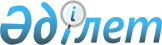 Об утверждении перечня юридических лиц, сто процентов голосующих акций (долей участия) которых принадлежат национальному управляющему холдингу, не являющихся аффилиированными лицами банка
					
			Утративший силу
			
			
		
					Постановление Правительства Республики Казахстан от 14 июля 2009 года № 1063. Утратило силу постановлением Правительства Республики Казахстан от 19 декабря 2022 года № 1028.
      Сноска. Утратило силу постановлением Правительства РК от 19.12.2022 № 1028.
      В соответствии с пунктом 2 статьи 2-1 Закона Республики Казахстан от 31 августа 1995 года "О банках и банковской деятельности в Республики Казахстан" Правительство Республики Казахстан ПОСТАНОВЛЯЕТ : 
      1. Утвердить прилагаемый перечень юридических лиц, сто процентов голосующих акций (долей участия) которых принадлежат национальному управляющему холдингу, не являющихся аффилиированными лицами банка. 
      2. Настоящее постановление вводится в действие со дня подписания.  Перечень
юридических лиц, сто процентов голосующих акций (долей участия)
которых принадлежат национальному управляющему холдингу, 
не являющихся аффилиированными лицами банка
      Сноска. Перечень с изменением, внесенным постановлением Правительства РК от 25.05.2013 № 516.
					© 2012. РГП на ПХВ «Институт законодательства и правовой информации Республики Казахстан» Министерства юстиции Республики Казахстан
				
Премьер-Министр
Республики Казахстан
К. МасимовУтвержден
постановлением Правительства
Республики Казахстан
от 14 июля 2009 года № 1063 
 № п/п 
Наименование компаний 
1. 
Акционерное общество "Банк Развития Казахстана" 
2. 
Акционерное общество "Государственная страховая корпорация 
по страхованию экспортных кредитов и инвестиций" 
3. 
Акционерное общество "Инвестиционный фонд Казахстана" 
4. 
Акционерное общество "Kazyna Capital Management" 
5. 
Акционерное общество "Фонд недвижимости "Самрук-Қазына" 
6. 
Акционерное общество "Фонд развития предпринимательства "Даму" 
7. 
Акционерное общество "Аэропорт Павлодар" 
8. 
Акционерное общество "Международный аэропорт Актобе" 
9. 
Акционерное общество "Казахстанская компания по управлению 
электрическими сетями "KEGOC" 
10. 
Акционерное общество "Национальная компания "Қазақстан Teмip 
Жолы" 
11. 
Акционерное общество "Казахстанский оператор рынка 
электрической энергии и мощности" 
12.
Акционерное общество "Национальная компания "КазМунайГаз" 
13.
Акционерное общество "Казпочта" 
14. 
Акционерное общество "Национальная атомная компания 
"Казатомпром" 
15. 
Акционерное общество "Самрук-Энерго" 
16. 
Акционерное общество "Национальная горнорудная компания 
"Тау-Кен Самрук" 
17. 
Товарищество с ограниченной ответственностью "Казахстанский 
центр содействия инвестициям" 
18. 
Товарищество с ограниченной ответственностью "Камкор" 
19. 
Товарищество с ограниченной ответственностью "Самрук-Қазына 
Контракт" 
20. 
Товарищество с ограниченной ответственностью "Самрук-Қазына 
Инвест" 
21. 
Товарищество с ограниченной ответственностью "Объединенная 
химическая компания" 
22.
Исключена постановлением Правительства РК от 25.05.2013 № 516